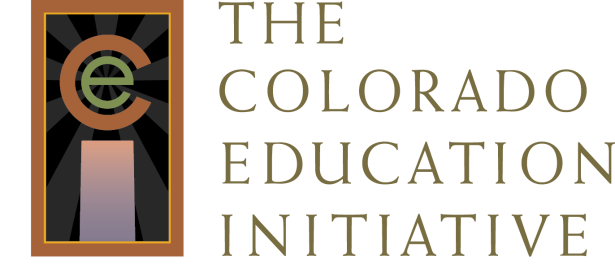 Colorado LDC ConsultantsBarb Conroy(720) 335-0509barbconroy@msn.comTerry Dunn(303) 345-5890terryanndunn@yahoo.comMary Rubadeau(970) 708-9488mrubadeau@gmail.comGayle Westerberg(970) 389-7364gtmmb@msn.com